Curriculum Vitae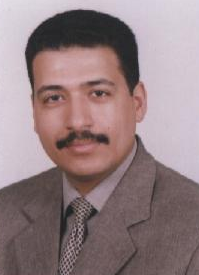 Name:              Wael Nabil HozzeinContact details:                                Bioproducts Research Chair,                           Zoology Department, College of Science,                           King Saud University, Riyadh, Saudi Arabia.Phone (O):       0114675783Phone (M):      0569481811E-mail:             hozzein29@yahoo.com                          whozzein@ksu.edu.saPersonal Data:Title:                   Professor                         Nationality:        Egyptian                            Family Status:    Married + 3 children   Positions:1- Professor: Bioproducts Research Chair, Zoology Department, College of Science, King Saud University, since 12/2015 – present.2- Professor: Microbiology and Botany Department, Faculty of Science, Beni-Suef University, since 11/2013 – present.3- Associate Professor: Bioproducts Research Chair, College of Science, King Saud University, since 6/2010 – 12/2015.4- Associate Professor: Microbiology and Botany Department, Faculty of Science, Beni-Suef University, since 10/2008 – 10/2013.5- Visiting Scholar: Department of Microbiology and Molecular Genetics, Michigan State University, USA from 9/ 2006 to 2/ 20076- Assistant Professor: Biology Department, The American University in Cairo (AUC), 2005/2006. 7- Visiting Scientist: In School of Biology, Newcastle University, Newcastle upon Tyne, UK from 2/2004 to 6/2005.8- Assistant Professor: Microbiology Division, Botany Department, Faculty of Science, Cairo University, since 10/2003 - 9/2008.9- Assistant lecturer: Botany Department, Faculty of Science, Cairo University, from 1/2001 to 9/2003.10- Demonstrator: Botany Department, Faculty of Science, Cairo University, from 3/1995 to 1 / 2001.Education:1- Ph.D. 2003:          Cairo University, Egypt & Yunnan University, China in Microbiology2- M.Sc. 2000:          Cairo University, Egypt in Microbiology 3- Premaster 1996:  Cairo University, Egypt in Microbiology4- B.Sc. 1994:           Cairo University, Egypt in Botany (With honor, 1st rank)Funded Projects:The principal investigator in the following projects:Research Grant: From the National Plan for Science and Technology program, Saudi Arabia, 2012 (Grant no. 12-BIO2609-02, for 2 years).   Research Grant: From the National Plan for Science and Technology program, Saudi Arabia, 2012 (Grant no. 12-BIO2630-02, for 2 years).   Research Grant: From Sabic Company, Saudi Arabia, 2010 (Grant no. SCI-30-10).   Grant: From the European Commission to support the FP7 activities in Beni-Suef University, 2008 (Grant no. FP/10).2 Research Grants: From the Egyptian Academy of Scientific Research & Technology for 2 joint projects with Italy and China (2006).   Research Grant: From Third World Academy of Sciences (TWAS), 2005 (Grant no. 04-408 RG/BIO/AF/AC).Research Grant: From Center for Special Studies & Programs, Bibliotheca Alexandrina, 2005 (Grant no. 04030920).Awards and Scholarships:Prize for the best research: From The 4th International Conference on Biotechnology for The Wellness Industry, Kuala Lumpur, Malaysia, 22- 23 June, 2012.Who's Who in the World: Included in 2009 edition of Who's Who in the World for the scientific and career achievements as science educator.Junior Scientist Scholarship: From the U.S.-Egypt Science Board to visit Department of Microbiology and Molecular Genetics, Michigan State University, USA, 2005.INSA-JRD Fellowship: from the Indian National Science Academy to visit the Center for Cellular and Molecular Biology in Hyderabad for 6 months, 2004.International Research Grant: From Society for General Microbiology, 2004.Ph.D. Fellow: In The Key Laboratory for Microbial Resources of Ministry of Education, Yunnan Institute of Microbiology, Yunnan University, Kunming, China from 5/2002 to 2/2003. Ideal (Distinguished) Student: in Cairo University (Beni-Suef Branch) in 1994.Professional Positions:Coordinator of the Bioproducts Research Chair (BRC), College of Science, King Saud University, 10/2012- present.Director of the Center for Micro-analysis and Environmental Studies in Beni-Suef University, 8/2008- 10/2009.Member of the Borad of the Education Enhancement Project Management Unit at Beni-Suef University, 9/2008- 10/2009.Director of the European Union Projects’ Unit at Beni-Suef University, 3/2007 - 10/2009.Member of the Board of Directors of the E-Learning Center in Beni-Suef University, 4/2007 - 10/2009.Academic Activities and Consultations:Coordinator of the E-learning Committee of Zoology Department, College of Science, King Saud University since 12/2014. Member in the Postgraduate Studies and Research Committee of Zoology Department, College of Science, King Saud University since 11/2014. Member in the Development and Quality Committee of the Zoology Department, College of Science, King Saud University since 11/2013. Vice Chairman in the Scientific Events Committee of the Deanship of Scientific Research, King Saud University since 10/2013. Trainer in the Deanship of Skills Development and the Deanship of Scientific Research, King Saud University since 10/2010.Member in the Academic Accreditation Committee of Zoology Department, College of Science, King Saud University since 10/2010. Member of the Botany Department Council, Faculty of Science, Beni-Suef University, 10/2003 - 10/2009.Member in the Faculty of Science Council for Environmental Affairs, Beni-Suef University, 2005- 2007. Supervisor of the scientific activities and the Science Club in Beni-Suef University, 10/2007 - 10/2009.Consultant in the Educational Reform Project (ERP) funded from the USA government, 7/2008- 10/2009.Educational planning expert in the Strategic Planning Unit in the Ministry of Higher Education, 7/2007- 9/2008.Certified Trainer in the Faculty Leadership Development Project (FLDP), 5/2007- 10/2009.Other Academic Activities:Academic Reviewer in many journals as Antonie van Leeuwenhoek International Journal of General and Molecular Microbiology, International Journal of Systematic and Environmental Microbiology, World Journal of Microbiology and Biotechnology, Critical Reviews in Biotechnology and African Journal of Microbiology Research.Member of the Editorial Board for Microbiology Insights since 1/2008- present.Scientific evaluator for the competitive projects submitted to Deanship for Scientific Research at Dammam University, King Abdul Aziz University, Shaqra University and King Abdul Aziz City for Science and Technology, Saudi Arabia. Academic evaluator in some international organizations as South African National Research Foundation.Supervisor of the scientific activities and the Science Club in Beni-Suef University since 10/2007 - 10/2009.Attended many local and international meetings, conferences and workshops.Delivered many workshops and trainings in Egypt and Saudi Arabia since 2006.Social activities:Member of the Management Council of the Syndicate of Scientific Professions (Beni-Suef Branch) since 4/2008- 10/2009.Founder and chairman of the board for the “New Generation for Development Organization”, Non-Governmental Organization (registered under no. 808 in 2006) 6/2006- 6/2009. Coordinator of the Student activities and Advisor to the Student Union at Beni-Suef Faculty of Science, 2007- 2009.Founder and leader of the “Resala” family in Beni-Suef Faculty of Science, 2005- 2009. Good experience in organizing and supervising social events and trips. Academic Memberships:2013              The Federation of European Microbiological Societies (FEMS)2012              American Society of Microbiology (ASM) 
2011              Saudi Society for Biological Sciences 
2004              Society of General Microbiology (SGM) 2003              Union of Arab Biologists 1999              Egyptian Society of Applied Microbiology (ESAM)
1997              Egyptian Botanical OrganizationTeaching experience:Good experience in teaching (1995- present) most of the microbiological courses including bacteriology, mycology, microbial physiology, microbial genetics and industrial microbiology as well as some botanical courses (plant cytology, systematic botany, economic plants, cell biology and plant cytogenetics). Good experience in organizing general teaching activities, preparing syllabi and curricula for the courses and follow up the students. Good skills in using modern teaching tools and aware with e-learning.Some Academic Training: - Training on “How to become an evaluator for European Projects” RDI, Research, development and Innovation Programme, Semiramis Intercontinental Hotel, Cairo, Egypt, 10- 11 March 2009.- Workshop on “International Funding for Young Researchers” (TWAS/BioVision Alexandria.NXT) organized by TWAS and CSSP, Biblothica Alexandrina, Alexandria, Egypt, 11- 12 April 2008.- Training on “Proposal Writing  for International Funding” organized by the British Council in Egypt, Cairo, Egypt, 13- 15 November 2007.- Workshop on “Training of trainers on technical aspects of competitive proposals for higher education projects” Beni-Suef, Egypt, 19th, June 2007.- Training Of Trainers course “TOT Certificate”, National Center for Faculty Leadership Development, Cairo, 28/4 to 3/5/2007.- Training course on “Biosafety and biosecurity in laboratories” organized by Sendia International (USA) and Academy of Scientific Research and Technology (ASRT), Cairo, Egypt, 3 - 5 April 2007.- One Day Training on “Isolation, cultivation and identification of microorganisms” at Japan Collection of Microorganisms (JCM), Wako,Saitama, Japan, 16th Oct. 2004.- One Day Training on “Microarray and its applications” at School of Biology, University of Newcastle, Newcastle upon Tyne, UK, 23rd June 2004.- Training course (30 hr.) on “New Trends in Chromatography, HPLC” at the Central Laboratory, Faculty of Science, Cairo University, August 2002.- Training course on “Molecular techniques in nucleic acids & proteins” at Institute of Graduate Studies and Research, Alexandria University, 19 - 23 August 2001.- Training course on “Basics of molecular biology and their applications” at Faculty of Agriculture (Fayoum), Cairo University, 24 Feb. - 1 March 2001.- Training course (50 hr.) on “Isolation and Purification of Proteins and Enzymes” at Institute of Graduate Studies and Research, Alexandria University, March 2000.- Training course on “Modern techniques in genetic engineering” at Institute of Graduate Studies and Research (IGSR), Alexandria University, 4 - 8 April 1999.Other skills:Good computer skills and have the ICDL certificate (International Computer Driving License). Speak English fluently (TOFEL and IELTES certificates) and little German. Good skills in data handling using statistical and computational analysis programs. Good skills in communication and presentations using different tools. Got some training programs in leadership, administrative, time and stress management skills. Research interests:1- Antibiotics and anticancer drugs from actinomycetes.2- Biotechnological applications of actinomycetes, e.g., bioactive metabolites, waste treatment, enzyme production and biodegradation.3- Systematics of actinobacteria.4- Environmental microbiology and biodiversity.Selected Publications: 1- Hozzein, W. N., Li, W. J., Ali, M. I. A., Hammouda, O., Mousa, A. S., Xu, L. H, and Jiang, C. L. (2004). Nocardiopsis alkaliphila sp. nov., a novel alkaliphilic actinomycete isolated from desert soil in Egypt. Int J Syst Evol Microbiol 54: 247- 252.2- Hozzein, W.N. (2005). Polyphasic taxonomy of some streptomycetes isolated from Borg El-Arab, Egypt. New Egypt J Microb 12: 55- 62. 3- Li, W. J., Zhang, Y. Q., Schumann, P., Chen, H. H., Hozzein,W. N., Tian, X. P.,  Xu, L. H., Jiang, C. L. (2006). Kocuria aegyptia sp. nov., a novel actinobacterium isolated from a saline alkaline desert soil in Egypt. Int J Syst Evol Microbiol 56: 733- 737. 4- Hozzein,W. N. and Goodfellow, M. (2007). Nonomuraea aegyptia sp. nov., a novel actinomycete isolated from a sand dune soil sample from Egypt. Antonie van Leeuwenhoek 92: 165- 171.5- Hozzein,W. N. and Goodfellow, M. (2007). Streptomyces synnematoformans sp. nov., a novel streptomycete from the soil in Egypt. Int J Syst Evol Microbiol 57: 2009- 2013. 6- Hozzein, W. N., Ali, D. M. I. and Ali, M. I. A. (2007). Genus diversity and antibacterial activities of some desert actinomycetes. Journal of Union of Arab Biologists 17B: 15- 30.7- Hozzein, W. N., Ali, M. I. A. and Rabei W. (2008). A new preferential medium for enumeration and isolation of desert actinomycetes. World Journal of Microbiology and Biotechnology 24:1547–1552.8- Hozzein, W.N., Ahmed, M.B. and Abdel Tawab, M.S. (2008). Microbial community structure in a wastewater treatment plant in Beni-Suef City. New Egypt J Microb 20: 189- 201. 9- Hozzein, W. N. (2008). Screening of a halophilic actinomycete isolate for production of secondary metabolites by HPLC-DAD. Egypt J Biotechnol 29: 297- 308.10- Hozzein,W. N. and Goodfellow, M. (2008). Nocardiopsis arabia sp. nov., a novel halotolerant actinomycete isolated from a sand dune soil. Int J Syst Evol Microbiol 58: 2520 - 2524. 11- Ali, M. I. A., Ahmed, M. S. and Hozzein, W. N. (2009). WA52-A, a macrolide antibiotic produced by the alkalophile Nocardiopsis Dassonvillei WA52. Australian Journal of Basic and Applied Sciences, 3(2): 607- 616.12- Hozzein,W. N. and Goodfellow, M. (2011). Actinopolyspora egyptensis sp. nov., a new halophilic actinomycete. Afr J Microbiol Research 5(2): 100- 105. 13- Hozzein, W. N., Rabie, W. and Ali, M. I. A. (2011). Screening the Egyptian desert actinomycetes as candidates for new antimicrobial compounds and identification of a new desert Streptomyces strain. Afr J Biotech 10(12): 2295- 2301.14- Hozzein, W. N., Ali, M. I. A., Hammouda, O., Mousa, A. S. and Goodfellow, M. (2011). Streptomyces sannurensis sp. nov., a new alkaliphilic member of the genus Streptomyces isolated from Wadi Sannur in Egypt. Afr J Microbiol Research 5(11): 1329- 1334.15- Hozzein, W. N., Ahmed, M. B. and Abdel Tawab, M. S. (2012). Efficiency of some actinomycete isolates in biological treatment and removal of heavy metals from wastewater. Afr J Biotech 11(5): 1163- 1168.16- Hozzein, W.N. and Trujillo, M. (2012). The Chapter of Genus Nocardiopsis. In: Whitman, W.B., Goodfellow, M., Kämpfer, P., Busse, H.-J., Trujillo, M.E., Ludwig, W., Suzuki, K.-i., Parte, A. (Eds.), Bergey’s Manual of Systematic Bacteriology (2nd edition), Vol. 5, The Actinobacteria, Part B. Springer, New York, pp. 1891- 1928.17- Reyad, A.M., Hozzein, W.N. and Wadaan, M.A.M. (2012). Enzymatic potential and characterization of poly-extremophilic bacteria isolated from saline and salt-affected soils in Egypt. Afr J Microbiol Research 6(2): 7013-7020.18- Ara, I., Bakir, M.A., Hozzein, W.N. and Ando, K. (2013). Population, morphological and chemotaxonomical characterization of diverse rare actinomycetes in the mangrove and medicinal plant rhizosphere. Afr J  Microbiol Research 7(16): 1480- 1488.19- Farooq, M., Hozzein, W.N., Elsayed, A.E., Taha, N.A. and Wadaan, M.A.M. (2013). Identification of histone deacetylase 1 protein complexes in liver cancer cells.  Asian Pacific Journal of Cancer Prevention 14: 1061- 1067.20- Ara, I., Daram, D., Baljinova, T., Yamamura, H., Hozzein, W.N., Bakir, M.A., Suto, M. and Ando, K. (2013). Isolation, classification, phylogenetic analysis and scanning electron microscopy of halophilic, halotolerant and alkaliphilic actinomycetes isolated from hypersaline soil. Afr J  Microbiol Research 7(4): 298- 308.21- Ara, I., Shinwari, M.M.A., Hozzein, W.N., Rashed S.A. and Bakir M.A. (2013). Evaluation of antimicrobial properties of two different extracts of Juglans regia tree bark and search for their compounds using gas chromatography-mass spectrum. Int J  Biol 5(2): 92- 102.22- Hozzein, W.N., Farooq, M., Al-Malki, A.H. and Wadaan, M.A.M. (2013). Developmental effects of extracts produced by some newly isolated actinobacteria on the heart of zebrafish, Danio rerio, embryos. African Journal of Pharmacy and Pharmacology 7(25): 1680- 1685.23- Hozzein, W. N., Wadaan, M.A.M., Abdel Tawab, M.S. and Ahmed, M.B. (2013). Quantitative Screening of Some Wastewater Actinomycetes for Production of Industrial Enzymes. Journal of Pure and Applied Microbiology 7: 483- 487. 24- Zhang, Y-G; Wang, H-F; Liu, Q; Hozzein, WN; Wadaan, MAM; Cheng, J; Chen, Y-J; Zhang, Y-M and Li, W-J (2013). Streptomyces fukangensis sp. nov., a novel alkaliphilic actinomycete isolated from a saline-alkaline soil. Antonie van Leeuwenhoek 104(6): 1227- 1233.25- Mashaly, A.M.A., Farooq, M., Hozzein, W. N., Al-Qahtani, A.M. and Al-Mekhlafi, F.A. (2014). Assessment of toxic baits for the control of the samsum ant, Pachycondyla sennaarensis (Formicidae: Ponerinae). African Entomology 22(1): 204–209.26- Liu, K., Ding, X., Wang, H-F., Zhang, X., Hozzein, W.N., Wadaan, M.A.M., Lan, A., Zhang, B. and Li, W-J. (2014). Eukaryotic microbial communities in hypersaline soils and sediments from the alkaline hypersaline Huama Lake as revealed by 454 pyrosequencing. Antonie van Leeuwenhoek 105(5): 871-880. 27- Li, S-H., Jin, Y., Cheng, J., Park, D-J., Kim, C-J., Hozzein, W.N., Wadaan, M.A.M., Shu, W-S., Ding, L-X. and Li, W-J. (2014). Gordonia jinhuaensis sp. nov., a novel actinobacterium, isolated from a VBNC (viable but non-culturable) state in pharmaceutical wastewater. Antonie van Leeuwenhoek 106: 347–356. 28- Hozzein, W.N., Abdel Tawab, M.S., Ahmed, M.B. and Wadaan, M.A.M. (2014). Production and purification of a protease enzyme produced by a Streptomyces strain isolated from a wastewater treatment plant. Journal of Pure and Applied Microbiology 8: 3117- 3122. 29- Liu, B-B., Zhao, W-Y., Chu, X., Hozzein, W.N., Prabhu, D.M., Wadaan, M.A.M., Tang, S-K., Zhang, L-L. and Li, W-J. (2014). Haladaptatus pallidirubidus sp. nov., a halophilic archaeon isolated from saline soil samples in Yunnan and Xinjiang, China. Antonie van Leeuwenhoek, 106(5): 901-910.30- Li, W-J., Nimaichand, S., Jiang, Z., Liu, M-J., Khieu, T-N., Kim, C-J., Hozzein, W.N., Park, D-J., Wadaan, M.A.M. and Ningthoujam, D.S. (2014). Streptomyces canchipurensis sp. nov., isolated from a limestone habitat. Antonie van Leeuwenhoek, 106(6):1119-1126..31- Wang, H-F., Zhang, Y-G., Chen, J-Y., Hozzein, W.N., Li, L., Wadaan, M.A.M., Zhang, Y-M. and Li, W-J. (2014). Nesterenkonia rhizosphaerae sp. nov., a novel alkaliphilic actinobacterium isolated from rhizosphere soil of Reaumuria soongorica in saline-alkaline desert. Int. J. Syst. Evol. Microbiol., 64 (12): 4021-4026.32- Farooq, M., Hozzein, W.N., Ahmed, S.Z.S. and Wadaan, M.A.M. (2014). Cytotoxic activities of actinobacteria isolated from the Saudi habitats by the brine shrimp lethality assay. Journal of Pure and Applied Microbiology 8(Spl. Edn. 2): 791-795. 33- Zhao, S., Li, L., Li, S-H., Wang, H-F., Hozzein, W.N., Zhang, Y-G., Wadaan, M.A.M., Li, W-J., Tian, C-Y. (2015). Actinotalea suaedae sp. nov., isolated from the halophyte Suaeda physophora in Xinjiang, Northwest China. Antonie van Leeuwenhoek. 107: 1- 7. 34- Li, S-H., Yu, X-Y., Park, D-J., Hozzein, W.N., Kim, C-J., Shu, W-S., Wadaan, M.A.M., Ding, L-X. and Li, W-J. (2015). Rhodococcus soli sp. nov., an actinobacterium isolated from soil using a resuscitative technique. Antonie van Leeuwenhoek. 107(2): 357- 366. 35- Wang, H-F., Zhang, Y-G., Chen, J-Y., Guo, J-W., Li, L., Hozzein, W.N., Zhang, Y-M., Wadaan, M.A.M. and Li, W-J. (2015). Frigoribacterium endophyticum sp. nov., a novel endophytic actinobacterium isolated from roots of Anabasis elatior (C. A. Mey.) Schischk. Int. J. Syst. Evol. Microbiol. 65(Pt 4): 1207-1212. 36- El-Faham, A., Hozzein, W.N., Wadaan, M.A.M., Khattab, S.N., Ghabbour, H.A., Fun, H-K. and Siddiqui, M.R. (2015). Microwave synthesis, characterization, and antimicrobial activity of some novel isatin derivatives. Journal of Chemistry, Vol. 2015, Article 716987, 8 pages.37- Hozzein, W.N. (2015). Biodiversity of halophilic and halotolerant actinobacteria. In: D.K. Maheshwari, M. Saraf (eds.), Halophiles, Biodiversity and Sustainable Exploitation, Sustainable Development and Biodiversity Vol. 6. Springer International Publishing, Switzerland, pp. 1- 28.38- He, S-T., Zhi, X-Y., Jiang, H., Yang, L-L., Wu, J-Y., Zhang, Y-G., Hozzein, W.N. and Li, W-J. (2015). Biogeography of Nocardiopsis strains from hypersaline environments of Yunnan and Xinjiang Provinces, western China. Scientific Reports 5: 13323, 10 pages.39- Yu, T.T., Ming, H., Yao, J.C., Zhou, E.M., Park, D.J., Hozzein, W.N., Kim, C.J., Wadaan, M.A., Li, W.J. (2015). Thermus amyloliquefaciens sp. nov., isolated from a hot spring sediment sample. Int J Syst Evol Microbiol. 65(8): 2491- 2495. 40- Al-Ghamdi, A., Badr, G., Hozzein, W.N.,  Allam, A., Al-Waili, N., Al-Wadaan, M.A. and Olivier Garraud. (2015). Oral supplementation of diabetic mice with propolis restores the proliferation capacity and chemotaxis of B and T lymphocytes towards CCL21 and CXCL12 by modulating the lipid profile, the pro-inflammatory cytokine levels and oxidative stress. BMC Immunol. 16(1): 54, 14 pages.